SUPER 50/50 FUNDRAISER!- $5.00 each 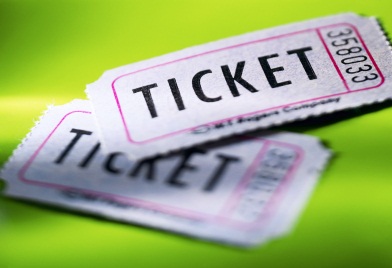 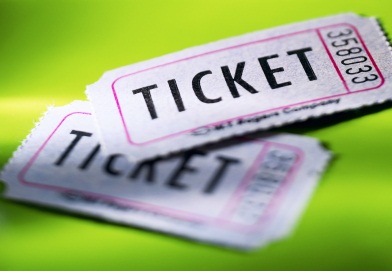 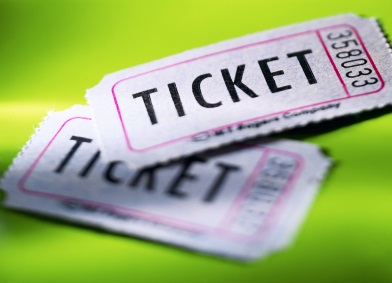 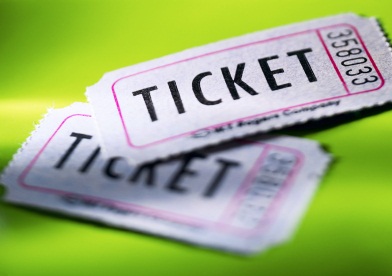 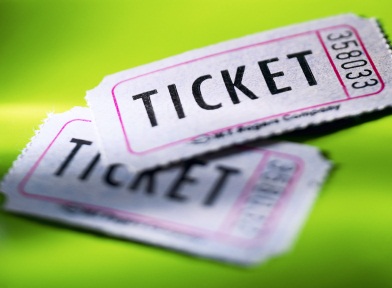 Thank you for participating in our family fundraiser.  If you would like more tickets to sell, just ask!  The winner need not be present for the drawing which will be held at the end of season Awards Dinner.  GO WILDCATS!!!!